ПЛАН РАБОТЫ  Попечительского совета  
государственного автономного учреждения социального обслуживания населения Астраханской области
 «Комплексный  центр социального обслуживания населения, Черноярский район, Астраханская область» 
на 2021 год СОГЛАСОВАНОДиректор ГАУСОН КЦСОН 
Черноярский район
Куаншпаева О.И.
_____________________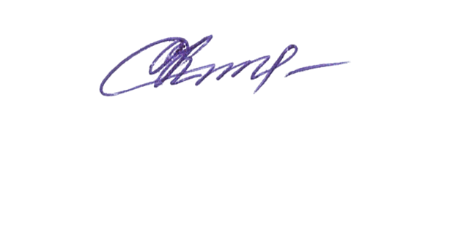                                                УТВЕРЖДАЮ    
                                         председатель 
                                                            Попечительского совета
                                          Буданова Т.А.
                                                            _____________________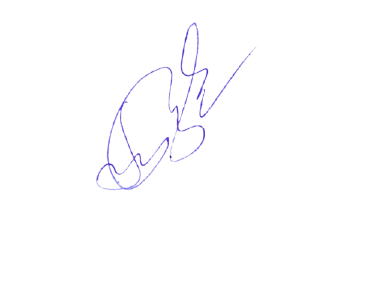 № п/пНаименование мероприятияСроки исполненияОтветственные исполнители1Проведение заседаний Попечительского совета.ежеквартальноПредседатель2Проведение разъяснительной работы среди населения района по реализации Федерального закона №442-ФЗ «Об основах социального обслуживания граждан в Российской Федерации»В течение годаЧлены Попечительского Совета3Проведение информационно-просветительской работы среди населения о деятельности учрежденияПостоянноЧлены Попечительского Совета4Оказание содействия в подготовке и проведении мероприятий, посвященных знаменательным датамПостоянноЧлены Попечительского Совета5Проведение работы с ветеранами Великой Отечественной войны, тружениками тыла:-совместные обследования социально-экономических условий проживания ветеранов;-первоочередное оказание социальных услуг нуждающимся ветеранам;- чествование на дому ветеранов войны со знаменательными и юбилейными датамиПостоянноЧлены Попечительского Совета 6Участие в выявлении граждан, нуждающихся в социальном обслуживанииПостоянноЧлены Попечительского Совета 7Взаимодействие с организациями, учреждениями и другими структурами, осуществляющими помощь и поддержку в защите прав и интересов  получателей услуг ЦентраПостоянноЧлены Попечительского Совета 8Рассмотрение поступивших обращений в адрес Попечительского совета Центра, отнесенных к деятельности Попечительского совета учрежденияПостоянноЧлены Попечительского Совета9 Обеспечение контроля за исполнением решений и рекомендаций, принятых Попечительским советом ЦентраПостоянноЧлены Попечительского Совета10Утверждение плана работы на 2021 год
1 кварталДиректор,
Заместитель директора11Развитие волонтерской работы, в том числе с участием активистов «Школ третьего возраста», в отношении ветеранов ВОВ, семей с детьми, находящихся на социальном обслуживании1 кварталЧлены Попечительского Совета12Проведение «Марафона Здоровья», в рамках Года здоровья в Астраханской области2 кварталДиректор,Члены Попечительского Совета13Реализация мероприятий по защите детства и семьи, в рамках Десятилетия детства в России2 кварталДиректор,Члены Попечительского Совета14Результаты проведения  мониторинга получателей социальных услуг3 кварталДиректор,Члены Попечительского Совета15Подготовка к празднованию Дня пожилых людей: районная спартакиада, районный фестиваль народного творчества и др.3 кварталДиректор,Члены Попечительского Совета16Результаты деятельности ГАУСОН КЦСОН Черноярского района за 2021 г.
4 кварталДиректор,Члены Попечительского Совета17Разработка предложений по Плану Попечительского совета на 2022 г.4 кварталДиректор,Члены Попечительского Совета